Please fill in above the past 5 years work history.I understand and agree to the above Terms of EngagementNEW STARTER FORM FOR WE CONTRACTPLEASE FILL IN DETAILS BELOWBelow office use only⁭      LICENCE CHECK          _________________________						⁭	N.I NUMBER                   __________________________						 ⁭	I.D (PASSPORT/BIRTH CERT) ___________________⁭ADDITIONAL REQUIREMENTS ………………………………………………….………………………………………………………………………………………….………………………………………………………………………………………….E. DRIVERS’ RULES – QUESTIONNAIREPlease complete your answer by ticking a box or completing the blank spaces.Skills:Other Information:DRIVERS DECLARATION – WORKING TIMEPlease complete one of the following options:MEDICAL QUESTIONNAIRESTRICTLY CONFIDENTIALThese questions are designed by us to help you.  Please answer them carefully.01) Under EC rules your normal daily rest period should be at least
A - 8 hours
B - 11 hours
C - 13 hours
D - 14 hours02) You have a digital tachograph driver smart card. It is valid for a maximum of
A - One year
B - Three years
C - Five years
D - Ten years03) What is the minimum height of an unmarked bridge?
A - 4.5 metres (15 feet)
B - 4.7 metres (15 feet 6 inches)
C - 4.8 metres (16 feet)
D - 5.0 metres (16 feet 6 inches)05) The Driver Certificate of Professional Competence (CPC) requires you to take training every five years.
What is the MINIMUM number of hours training required?
A - 30 hours
B - 35 hours
C - 40 hours
D - 45 hours18) You are approaching this sign. Who has priority? 

A - Larger vehicles
B - Oncoming traffic
C - Smaller vehicles
D - You have right of way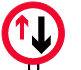 From:To:Company:Manager:Tel Number:Position:Rate of Pay:From:To:Company:Manager:Tel Number:Position:Rate of Pay:From:To:Company:Manager:Tel Number:Position:Rate of Pay:BetweenBetweenLFUK RECRUITMENT SERVICESLFUK RECRUITMENT SERVICES &(Hereinafter called the Employment Business)(Hereinafter called the Employment Business)(Hereinafter called the Employment Business)(Hereinafter called the Employment Business)(Hereinafter called the Employment Business)(Hereinafter called the Employment Business)(Hereinafter called the Employment Business)(Hereinafter called the Employment Business)(Hereinafter called the Employment Business)(Hereinafter called the Employment Business)1. Punctuality – You are expected to be punctual for work. Because of our commitment to our Client, we take a veryPunctuality – You are expected to be punctual for work. Because of our commitment to our Client, we take a veryPunctuality – You are expected to be punctual for work. Because of our commitment to our Client, we take a veryPunctuality – You are expected to be punctual for work. Because of our commitment to our Client, we take a veryPunctuality – You are expected to be punctual for work. Because of our commitment to our Client, we take a veryPunctuality – You are expected to be punctual for work. Because of our commitment to our Client, we take a veryPunctuality – You are expected to be punctual for work. Because of our commitment to our Client, we take a veryPunctuality – You are expected to be punctual for work. Because of our commitment to our Client, we take a veryPunctuality – You are expected to be punctual for work. Because of our commitment to our Client, we take a verySerious view of punctuality. Drivers who cannot be relied on will inevitably be offered fewer jobs, often with less favourably clients. Reliability is an absolute essential. If you are delayed for any reason you must let us know immediately.Serious view of punctuality. Drivers who cannot be relied on will inevitably be offered fewer jobs, often with less favourably clients. Reliability is an absolute essential. If you are delayed for any reason you must let us know immediately.Serious view of punctuality. Drivers who cannot be relied on will inevitably be offered fewer jobs, often with less favourably clients. Reliability is an absolute essential. If you are delayed for any reason you must let us know immediately.Serious view of punctuality. Drivers who cannot be relied on will inevitably be offered fewer jobs, often with less favourably clients. Reliability is an absolute essential. If you are delayed for any reason you must let us know immediately.Serious view of punctuality. Drivers who cannot be relied on will inevitably be offered fewer jobs, often with less favourably clients. Reliability is an absolute essential. If you are delayed for any reason you must let us know immediately.Serious view of punctuality. Drivers who cannot be relied on will inevitably be offered fewer jobs, often with less favourably clients. Reliability is an absolute essential. If you are delayed for any reason you must let us know immediately.Serious view of punctuality. Drivers who cannot be relied on will inevitably be offered fewer jobs, often with less favourably clients. Reliability is an absolute essential. If you are delayed for any reason you must let us know immediately.Serious view of punctuality. Drivers who cannot be relied on will inevitably be offered fewer jobs, often with less favourably clients. Reliability is an absolute essential. If you are delayed for any reason you must let us know immediately.Serious view of punctuality. Drivers who cannot be relied on will inevitably be offered fewer jobs, often with less favourably clients. Reliability is an absolute essential. If you are delayed for any reason you must let us know immediately.2.   Performance – Unless you are ill, or there are other reasons agreed by LFUK, you will be expected to   Performance – Unless you are ill, or there are other reasons agreed by LFUK, you will be expected to   Performance – Unless you are ill, or there are other reasons agreed by LFUK, you will be expected to   Performance – Unless you are ill, or there are other reasons agreed by LFUK, you will be expected to   Performance – Unless you are ill, or there are other reasons agreed by LFUK, you will be expected to   Performance – Unless you are ill, or there are other reasons agreed by LFUK, you will be expected to   Performance – Unless you are ill, or there are other reasons agreed by LFUK, you will be expected to   Performance – Unless you are ill, or there are other reasons agreed by LFUK, you will be expected toDevote your full time, ability and attention to the business of our client when on a specific job. From the time ofDevote your full time, ability and attention to the business of our client when on a specific job. From the time ofDevote your full time, ability and attention to the business of our client when on a specific job. From the time ofDevote your full time, ability and attention to the business of our client when on a specific job. From the time ofDevote your full time, ability and attention to the business of our client when on a specific job. From the time ofDevote your full time, ability and attention to the business of our client when on a specific job. From the time ofDevote your full time, ability and attention to the business of our client when on a specific job. From the time ofDevote your full time, ability and attention to the business of our client when on a specific job. From the time ofYou starting until you cease working for them you will be a member of their staff and will be expected to work / You starting until you cease working for them you will be a member of their staff and will be expected to work / You starting until you cease working for them you will be a member of their staff and will be expected to work / You starting until you cease working for them you will be a member of their staff and will be expected to work / You starting until you cease working for them you will be a member of their staff and will be expected to work / You starting until you cease working for them you will be a member of their staff and will be expected to work / You starting until you cease working for them you will be a member of their staff and will be expected to work / You starting until you cease working for them you will be a member of their staff and will be expected to work / You starting until you cease working for them you will be a member of their staff and will be expected to work / Drive their vehicle as directed by their staff.  Drive their vehicle as directed by their staff.  Drive their vehicle as directed by their staff.  Drive their vehicle as directed by their staff.  Drive their vehicle as directed by their staff.  Drive their vehicle as directed by their staff.  Drive their vehicle as directed by their staff.  Drive their vehicle as directed by their staff.  Drive their vehicle as directed by their staff.  3.Completing Time Sheets - This is most as it provides the only authority by which you will be paid.  At the end of Completing Time Sheets - This is most as it provides the only authority by which you will be paid.  At the end of Completing Time Sheets - This is most as it provides the only authority by which you will be paid.  At the end of Completing Time Sheets - This is most as it provides the only authority by which you will be paid.  At the end of Completing Time Sheets - This is most as it provides the only authority by which you will be paid.  At the end of Completing Time Sheets - This is most as it provides the only authority by which you will be paid.  At the end of Completing Time Sheets - This is most as it provides the only authority by which you will be paid.  At the end of Completing Time Sheets - This is most as it provides the only authority by which you will be paid.  At the end of Completing Time Sheets - This is most as it provides the only authority by which you will be paid.  At the end of Each day enter to the nearest ¼ Hour the number of hours worked and also put your start / finish time and the hoursEach day enter to the nearest ¼ Hour the number of hours worked and also put your start / finish time and the hoursEach day enter to the nearest ¼ Hour the number of hours worked and also put your start / finish time and the hoursEach day enter to the nearest ¼ Hour the number of hours worked and also put your start / finish time and the hoursEach day enter to the nearest ¼ Hour the number of hours worked and also put your start / finish time and the hoursEach day enter to the nearest ¼ Hour the number of hours worked and also put your start / finish time and the hoursEach day enter to the nearest ¼ Hour the number of hours worked and also put your start / finish time and the hoursEach day enter to the nearest ¼ Hour the number of hours worked and also put your start / finish time and the hoursEach day enter to the nearest ¼ Hour the number of hours worked and also put your start / finish time and the hoursworked in the appropriate box. Your time sheet must also be signed by an authorised member of staff.worked in the appropriate box. Your time sheet must also be signed by an authorised member of staff.worked in the appropriate box. Your time sheet must also be signed by an authorised member of staff.worked in the appropriate box. Your time sheet must also be signed by an authorised member of staff.worked in the appropriate box. Your time sheet must also be signed by an authorised member of staff.worked in the appropriate box. Your time sheet must also be signed by an authorised member of staff.worked in the appropriate box. Your time sheet must also be signed by an authorised member of staff.worked in the appropriate box. Your time sheet must also be signed by an authorised member of staff.worked in the appropriate box. Your time sheet must also be signed by an authorised member of staff. YOU WILL NOT BE PAID IF YOU DO NOT RETURN YOUR TIMESHEET FOR THE WEEK WORKED. YOU WILL NOT BE PAID IF YOU DO NOT RETURN YOUR TIMESHEET FOR THE WEEK WORKED. YOU WILL NOT BE PAID IF YOU DO NOT RETURN YOUR TIMESHEET FOR THE WEEK WORKED. YOU WILL NOT BE PAID IF YOU DO NOT RETURN YOUR TIMESHEET FOR THE WEEK WORKED. YOU WILL NOT BE PAID IF YOU DO NOT RETURN YOUR TIMESHEET FOR THE WEEK WORKED. YOU WILL NOT BE PAID IF YOU DO NOT RETURN YOUR TIMESHEET FOR THE WEEK WORKED. YOU WILL NOT BE PAID IF YOU DO NOT RETURN YOUR TIMESHEET FOR THE WEEK WORKED. YOU WILL NOT BE PAID IF YOU DO NOT RETURN YOUR TIMESHEET FOR THE WEEK WORKED. YOU WILL NOT BE PAID IF YOU DO NOT RETURN YOUR TIMESHEET FOR THE WEEK WORKED.4. HANDING IN TIMESHEETS – Your timesheet must be signed and returned to our office by Monday of the followingHANDING IN TIMESHEETS – Your timesheet must be signed and returned to our office by Monday of the followingHANDING IN TIMESHEETS – Your timesheet must be signed and returned to our office by Monday of the followingHANDING IN TIMESHEETS – Your timesheet must be signed and returned to our office by Monday of the followingHANDING IN TIMESHEETS – Your timesheet must be signed and returned to our office by Monday of the followingHANDING IN TIMESHEETS – Your timesheet must be signed and returned to our office by Monday of the followingHANDING IN TIMESHEETS – Your timesheet must be signed and returned to our office by Monday of the followingHANDING IN TIMESHEETS – Your timesheet must be signed and returned to our office by Monday of the followingHANDING IN TIMESHEETS – Your timesheet must be signed and returned to our office by Monday of the followingWeek you have worked. Any timesheets returned late WILL NOT BE PROCESSED THAT WEEK. Week you have worked. Any timesheets returned late WILL NOT BE PROCESSED THAT WEEK. Week you have worked. Any timesheets returned late WILL NOT BE PROCESSED THAT WEEK. Week you have worked. Any timesheets returned late WILL NOT BE PROCESSED THAT WEEK. Week you have worked. Any timesheets returned late WILL NOT BE PROCESSED THAT WEEK. Week you have worked. Any timesheets returned late WILL NOT BE PROCESSED THAT WEEK. Week you have worked. Any timesheets returned late WILL NOT BE PROCESSED THAT WEEK. Week you have worked. Any timesheets returned late WILL NOT BE PROCESSED THAT WEEK. Week you have worked. Any timesheets returned late WILL NOT BE PROCESSED THAT WEEK. 5. THE 24HOUR TELEPHONE - Please ensure you ring this number in any event. I.E Accidents unable to turn in workTHE 24HOUR TELEPHONE - Please ensure you ring this number in any event. I.E Accidents unable to turn in workTHE 24HOUR TELEPHONE - Please ensure you ring this number in any event. I.E Accidents unable to turn in workTHE 24HOUR TELEPHONE - Please ensure you ring this number in any event. I.E Accidents unable to turn in workTHE 24HOUR TELEPHONE - Please ensure you ring this number in any event. I.E Accidents unable to turn in workTHE 24HOUR TELEPHONE - Please ensure you ring this number in any event. I.E Accidents unable to turn in workTHE 24HOUR TELEPHONE - Please ensure you ring this number in any event. I.E Accidents unable to turn in workTHE 24HOUR TELEPHONE - Please ensure you ring this number in any event. I.E Accidents unable to turn in workProblems whilst on assignment etc.Problems whilst on assignment etc.Problems whilst on assignment etc.Problems whilst on assignment etc.Problems whilst on assignment etc.Problems whilst on assignment etc.Problems whilst on assignment etc.Problems whilst on assignment etc.6.Availability – You must ring the office if you are available for work.Availability – You must ring the office if you are available for work.Availability – You must ring the office if you are available for work.Availability – You must ring the office if you are available for work.Availability – You must ring the office if you are available for work.Availability – You must ring the office if you are available for work.Availability – You must ring the office if you are available for work.Availability – You must ring the office if you are available for work.Availability – You must ring the office if you are available for work.7.DRESS CODE – You must be suitably dressed whilst on assignments. You must have a HI VIZ VEST and STEEL TOECAP SAFETY BOOTS OR SHOES.DRESS CODE – You must be suitably dressed whilst on assignments. You must have a HI VIZ VEST and STEEL TOECAP SAFETY BOOTS OR SHOES.DRESS CODE – You must be suitably dressed whilst on assignments. You must have a HI VIZ VEST and STEEL TOECAP SAFETY BOOTS OR SHOES.DRESS CODE – You must be suitably dressed whilst on assignments. You must have a HI VIZ VEST and STEEL TOECAP SAFETY BOOTS OR SHOES.DRESS CODE – You must be suitably dressed whilst on assignments. You must have a HI VIZ VEST and STEEL TOECAP SAFETY BOOTS OR SHOES.DRESS CODE – You must be suitably dressed whilst on assignments. You must have a HI VIZ VEST and STEEL TOECAP SAFETY BOOTS OR SHOES.DRESS CODE – You must be suitably dressed whilst on assignments. You must have a HI VIZ VEST and STEEL TOECAP SAFETY BOOTS OR SHOES.DRESS CODE – You must be suitably dressed whilst on assignments. You must have a HI VIZ VEST and STEEL TOECAP SAFETY BOOTS OR SHOES.DRESS CODE – You must be suitably dressed whilst on assignments. You must have a HI VIZ VEST and STEEL TOECAP SAFETY BOOTS OR SHOES.8. PLEASE TREAT ALL VEHICLES WITH RESPECT. Please return vehicles the way you have found them. If you have anyPLEASE TREAT ALL VEHICLES WITH RESPECT. Please return vehicles the way you have found them. If you have anyPLEASE TREAT ALL VEHICLES WITH RESPECT. Please return vehicles the way you have found them. If you have anyPLEASE TREAT ALL VEHICLES WITH RESPECT. Please return vehicles the way you have found them. If you have anyPLEASE TREAT ALL VEHICLES WITH RESPECT. Please return vehicles the way you have found them. If you have anyPLEASE TREAT ALL VEHICLES WITH RESPECT. Please return vehicles the way you have found them. If you have anyPLEASE TREAT ALL VEHICLES WITH RESPECT. Please return vehicles the way you have found them. If you have anyPLEASE TREAT ALL VEHICLES WITH RESPECT. Please return vehicles the way you have found them. If you have anyPLEASE TREAT ALL VEHICLES WITH RESPECT. Please return vehicles the way you have found them. If you have anyIssues you must inform a member of the transport department. ALL VEHICLES ARE NO SMOKING……ALL FINES WEATHER SPEEDING OR PARKING WILL BE PAID BY THE DRIVER AND WILL BE DEDUCTED FROM WAGES.Issues you must inform a member of the transport department. ALL VEHICLES ARE NO SMOKING……ALL FINES WEATHER SPEEDING OR PARKING WILL BE PAID BY THE DRIVER AND WILL BE DEDUCTED FROM WAGES.Issues you must inform a member of the transport department. ALL VEHICLES ARE NO SMOKING……ALL FINES WEATHER SPEEDING OR PARKING WILL BE PAID BY THE DRIVER AND WILL BE DEDUCTED FROM WAGES.Issues you must inform a member of the transport department. ALL VEHICLES ARE NO SMOKING……ALL FINES WEATHER SPEEDING OR PARKING WILL BE PAID BY THE DRIVER AND WILL BE DEDUCTED FROM WAGES.Issues you must inform a member of the transport department. ALL VEHICLES ARE NO SMOKING……ALL FINES WEATHER SPEEDING OR PARKING WILL BE PAID BY THE DRIVER AND WILL BE DEDUCTED FROM WAGES.Issues you must inform a member of the transport department. ALL VEHICLES ARE NO SMOKING……ALL FINES WEATHER SPEEDING OR PARKING WILL BE PAID BY THE DRIVER AND WILL BE DEDUCTED FROM WAGES.Issues you must inform a member of the transport department. ALL VEHICLES ARE NO SMOKING……ALL FINES WEATHER SPEEDING OR PARKING WILL BE PAID BY THE DRIVER AND WILL BE DEDUCTED FROM WAGES.Issues you must inform a member of the transport department. ALL VEHICLES ARE NO SMOKING……ALL FINES WEATHER SPEEDING OR PARKING WILL BE PAID BY THE DRIVER AND WILL BE DEDUCTED FROM WAGES.Issues you must inform a member of the transport department. ALL VEHICLES ARE NO SMOKING……ALL FINES WEATHER SPEEDING OR PARKING WILL BE PAID BY THE DRIVER AND WILL BE DEDUCTED FROM WAGES.9Conduct of AssignmentsConduct of AssignmentsConduct of AssignmentsConduct of AssignmentsConduct of AssignmentsConduct of AssignmentsConduct of AssignmentsConduct of AssignmentsConduct of AssignmentsThe Temporary Worker is not obliged to accept any Assignment offered by the Employment Business but if he does so, during every Assignment and afterwards, as appropriate, he willThe Temporary Worker is not obliged to accept any Assignment offered by the Employment Business but if he does so, during every Assignment and afterwards, as appropriate, he willThe Temporary Worker is not obliged to accept any Assignment offered by the Employment Business but if he does so, during every Assignment and afterwards, as appropriate, he willThe Temporary Worker is not obliged to accept any Assignment offered by the Employment Business but if he does so, during every Assignment and afterwards, as appropriate, he willThe Temporary Worker is not obliged to accept any Assignment offered by the Employment Business but if he does so, during every Assignment and afterwards, as appropriate, he willThe Temporary Worker is not obliged to accept any Assignment offered by the Employment Business but if he does so, during every Assignment and afterwards, as appropriate, he willThe Temporary Worker is not obliged to accept any Assignment offered by the Employment Business but if he does so, during every Assignment and afterwards, as appropriate, he willThe Temporary Worker is not obliged to accept any Assignment offered by the Employment Business but if he does so, during every Assignment and afterwards, as appropriate, he willThe Temporary Worker is not obliged to accept any Assignment offered by the Employment Business but if he does so, during every Assignment and afterwards, as appropriate, he willaCo-operate with the Client's staff and accept the direction, supervision and control of any responsible person in the Client's organisationCo-operate with the Client's staff and accept the direction, supervision and control of any responsible person in the Client's organisationCo-operate with the Client's staff and accept the direction, supervision and control of any responsible person in the Client's organisationCo-operate with the Client's staff and accept the direction, supervision and control of any responsible person in the Client's organisationCo-operate with the Client's staff and accept the direction, supervision and control of any responsible person in the Client's organisationCo-operate with the Client's staff and accept the direction, supervision and control of any responsible person in the Client's organisationCo-operate with the Client's staff and accept the direction, supervision and control of any responsible person in the Client's organisationCo-operate with the Client's staff and accept the direction, supervision and control of any responsible person in the Client's organisationCo-operate with the Client's staff and accept the direction, supervision and control of any responsible person in the Client's organisationbObserve any relevant rules and regulations of the Client's establishment to which attention has been drawn or which the Temporary Worker might reasonably be expected to ascertainObserve any relevant rules and regulations of the Client's establishment to which attention has been drawn or which the Temporary Worker might reasonably be expected to ascertainObserve any relevant rules and regulations of the Client's establishment to which attention has been drawn or which the Temporary Worker might reasonably be expected to ascertainObserve any relevant rules and regulations of the Client's establishment to which attention has been drawn or which the Temporary Worker might reasonably be expected to ascertainObserve any relevant rules and regulations of the Client's establishment to which attention has been drawn or which the Temporary Worker might reasonably be expected to ascertainObserve any relevant rules and regulations of the Client's establishment to which attention has been drawn or which the Temporary Worker might reasonably be expected to ascertainObserve any relevant rules and regulations of the Client's establishment to which attention has been drawn or which the Temporary Worker might reasonably be expected to ascertainObserve any relevant rules and regulations of the Client's establishment to which attention has been drawn or which the Temporary Worker might reasonably be expected to ascertainObserve any relevant rules and regulations of the Client's establishment to which attention has been drawn or which the Temporary Worker might reasonably be expected to ascertaincUnless arrangements have been made to the contrary, conform to the normal hours of work currently in force at the Client's establishmentUnless arrangements have been made to the contrary, conform to the normal hours of work currently in force at the Client's establishmentUnless arrangements have been made to the contrary, conform to the normal hours of work currently in force at the Client's establishmentUnless arrangements have been made to the contrary, conform to the normal hours of work currently in force at the Client's establishmentUnless arrangements have been made to the contrary, conform to the normal hours of work currently in force at the Client's establishmentUnless arrangements have been made to the contrary, conform to the normal hours of work currently in force at the Client's establishmentUnless arrangements have been made to the contrary, conform to the normal hours of work currently in force at the Client's establishmentUnless arrangements have been made to the contrary, conform to the normal hours of work currently in force at the Client's establishmentUnless arrangements have been made to the contrary, conform to the normal hours of work currently in force at the Client's establishmentdTake all reasonable steps to safeguard his own safety and the safety of any other person who may be present or affected by his actions on the Assignment and comply with the Health and Safety Policy of the Client;Take all reasonable steps to safeguard his own safety and the safety of any other person who may be present or affected by his actions on the Assignment and comply with the Health and Safety Policy of the Client;Take all reasonable steps to safeguard his own safety and the safety of any other person who may be present or affected by his actions on the Assignment and comply with the Health and Safety Policy of the Client;Take all reasonable steps to safeguard his own safety and the safety of any other person who may be present or affected by his actions on the Assignment and comply with the Health and Safety Policy of the Client;Take all reasonable steps to safeguard his own safety and the safety of any other person who may be present or affected by his actions on the Assignment and comply with the Health and Safety Policy of the Client;Take all reasonable steps to safeguard his own safety and the safety of any other person who may be present or affected by his actions on the Assignment and comply with the Health and Safety Policy of the Client;Take all reasonable steps to safeguard his own safety and the safety of any other person who may be present or affected by his actions on the Assignment and comply with the Health and Safety Policy of the Client;Take all reasonable steps to safeguard his own safety and the safety of any other person who may be present or affected by his actions on the Assignment and comply with the Health and Safety Policy of the Client;Take all reasonable steps to safeguard his own safety and the safety of any other person who may be present or affected by his actions on the Assignment and comply with the Health and Safety Policy of the Client;eNot engage in any conduct detrimental to the interest of the client.Not engage in any conduct detrimental to the interest of the client.Not engage in any conduct detrimental to the interest of the client.Not engage in any conduct detrimental to the interest of the client.Not engage in any conduct detrimental to the interest of the client.Not engage in any conduct detrimental to the interest of the client.Not engage in any conduct detrimental to the interest of the client.Not engage in any conduct detrimental to the interest of the client.Not engage in any conduct detrimental to the interest of the client.fTo return all relevant documents materials and/or equipment to the Client/Employment Business as appropriate, or at the end of the AssignmentTo return all relevant documents materials and/or equipment to the Client/Employment Business as appropriate, or at the end of the AssignmentTo return all relevant documents materials and/or equipment to the Client/Employment Business as appropriate, or at the end of the AssignmentTo return all relevant documents materials and/or equipment to the Client/Employment Business as appropriate, or at the end of the AssignmentTo return all relevant documents materials and/or equipment to the Client/Employment Business as appropriate, or at the end of the AssignmentTo return all relevant documents materials and/or equipment to the Client/Employment Business as appropriate, or at the end of the AssignmentTo return all relevant documents materials and/or equipment to the Client/Employment Business as appropriate, or at the end of the AssignmentTo return all relevant documents materials and/or equipment to the Client/Employment Business as appropriate, or at the end of the AssignmentTo return all relevant documents materials and/or equipment to the Client/Employment Business as appropriate, or at the end of the AssignmentgNot at any time divulge to any person, nor use for his own or any other persons benefit, any information in relation to Client's or Employment Business's employees, business affairs, transactions or finances.Not at any time divulge to any person, nor use for his own or any other persons benefit, any information in relation to Client's or Employment Business's employees, business affairs, transactions or finances.Not at any time divulge to any person, nor use for his own or any other persons benefit, any information in relation to Client's or Employment Business's employees, business affairs, transactions or finances.Not at any time divulge to any person, nor use for his own or any other persons benefit, any information in relation to Client's or Employment Business's employees, business affairs, transactions or finances.Not at any time divulge to any person, nor use for his own or any other persons benefit, any information in relation to Client's or Employment Business's employees, business affairs, transactions or finances.Not at any time divulge to any person, nor use for his own or any other persons benefit, any information in relation to Client's or Employment Business's employees, business affairs, transactions or finances.Not at any time divulge to any person, nor use for his own or any other persons benefit, any information in relation to Client's or Employment Business's employees, business affairs, transactions or finances.Not at any time divulge to any person, nor use for his own or any other persons benefit, any information in relation to Client's or Employment Business's employees, business affairs, transactions or finances.Not at any time divulge to any person, nor use for his own or any other persons benefit, any information in relation to Client's or Employment Business's employees, business affairs, transactions or finances.Signed:Dated:Personal DetailsPersonal DetailsTitleMr / Miss / Mrs / Ms / OTHERSurnameForenameContact numberAddressPostcodeNI NUMBERD.O.BBank NameSort CodeAccount numberAccount name Email            address1What is the permitted daily driving period:8 hours                              c) 9 hours    10 hours                            d) 11 hours  2The daily driving period may be extended to a maximum of ________ hours twice a week. 3What is the permitted weekly driving limit:48 Hours                     b)   56 hours             c)   no limit    4A fortnightly driving periods must not exceed:      a)   94 Hours                     b)   90 hours             c)   86 hours   5A driver must take a statutory break of _________ minutes after a period of accumulated driving not exceeding  ____________ hours6The statutory break as in Q5 may be split into 2 smaller periods to be taken during the4 ½ hours driving period.  How may the break be split:1st break  =   ___________ minimum minutes       2nd break must be  =    _______________ minutes7If you carry out non-driving work before you start your driving for the day, is this time required to be recorded manually on the tachograph chart?                                   Yes                 or,            No     LGV 1CONTAINERSTIPPERSPLEASETICKEXPERIENCELGV 2FRIDGEWASTEPLEASETICKEXPERIENCE7.5 TONNEFLAT BEDTANKERSPLEASETICKEXPERIENCENON LGVROPE & SHEETSKIPSPLEASETICKEXPERIENCETACHO EXPCHAINSSTRAPSPLEASETICKEXPERIENCEMULTI DROP (0-20)MULTI DROP (20-40)MULTI DROP (40+)PLEASETICKEXPERIENCEPSVHIABCURTAIN SIDERPLEASETICKEXPERIENCEADRLOW LOADERDRAW BARPLEASETICKEXPERIENCEPREFERRED HOURS?DAYS, NIGHTS, WEEKENDSTRANSPORT?YES  / NOWILLING TO DRIVE?LGV 1LGV27.5 TONNENON LGVUNIFORM?SAFETY FOOTWEARHI –  VESTEMPLOYEE DECLARATION - OPTION A – no other work.I (name) ………………………………………………… hereby declare that I AM NOT currently engaged in any work outside of my commitments to LFUK Recruitment Services, which would need to be included in the firms calculations of my working time under the new Road Transport Working Time regulations. I undertake to inform LFUK Recruitment services immediately if this situation should change at any point during my employment.Signed:…………………………………….                                  Date:………………………EMPLOYEE DECLARATION - OPTION B – other work.I (name) ………………………………………………….hereby declare that I AM currently engaged in work outside my commitments to LFUK Recruitment Services which will be needed to be considered in the firm’s calculations of my working time under the new Road Transport Working Time Regulations. I undertake to keep LFUK Recruitment Services informed in writing of the hours worked elsewhere on a weekly basis.Please provide basic details of all other employers:Employer Name and Address:Type of Work:				Start Date:		Hrs worked per week:Employer Name and Address:Type of Work:				Start Date:		Hrs worked per week:Name:Name:D.O.B.D.O.B.D.O.B.D.O.B.N.I. No.:N.I. No.:N.I. No.:Address:Address:Address:Have you at any time suffered from any of the following? Have you at any time suffered from any of the following? Have you at any time suffered from any of the following? Have you at any time suffered from any of the following? Have you at any time suffered from any of the following? Have you at any time suffered from any of the following? Have you at any time suffered from any of the following? Have you at any time suffered from any of the following? Have you at any time suffered from any of the following? Have you at any time suffered from any of the following? Have you at any time suffered from any of the following? Have you at any time suffered from any of the following? Have you at any time suffered from any of the following? Have you at any time suffered from any of the following? Have you at any time suffered from any of the following? Have you at any time suffered from any of the following? Have you at any time suffered from any of the following? Have you at any time suffered from any of the following? Have you at any time suffered from any of the following? Have you at any time suffered from any of the following? 1Hepatitis, typhoid, paratyphoid A & BHepatitis, typhoid, paratyphoid A & BHepatitis, typhoid, paratyphoid A & BHepatitis, typhoid, paratyphoid A & BHepatitis, typhoid, paratyphoid A & BHepatitis, typhoid, paratyphoid A & BHepatitis, typhoid, paratyphoid A & BHepatitis, typhoid, paratyphoid A & BHepatitis, typhoid, paratyphoid A & BHepatitis, typhoid, paratyphoid A & BHepatitis, typhoid, paratyphoid A & BYesNo2Dysentry, enteric feverDysentry, enteric feverDysentry, enteric feverDysentry, enteric feverDysentry, enteric feverDysentry, enteric feverDysentry, enteric feverDysentry, enteric feverDysentry, enteric feverDysentry, enteric feverDysentry, enteric feverYesNo3Any Salmonella InfectionAny Salmonella InfectionAny Salmonella InfectionAny Salmonella InfectionAny Salmonella InfectionAny Salmonella InfectionAny Salmonella InfectionAny Salmonella InfectionAny Salmonella InfectionAny Salmonella InfectionAny Salmonella InfectionYesNo4Varicose VeinsVaricose VeinsVaricose VeinsVaricose VeinsVaricose VeinsVaricose VeinsVaricose VeinsVaricose VeinsVaricose VeinsVaricose VeinsVaricose VeinsYesNoIf Yes, do they trouble you if you stand for long periodsIf Yes, do they trouble you if you stand for long periodsIf Yes, do they trouble you if you stand for long periodsIf Yes, do they trouble you if you stand for long periodsIf Yes, do they trouble you if you stand for long periodsIf Yes, do they trouble you if you stand for long periodsIf Yes, do they trouble you if you stand for long periodsIf Yes, do they trouble you if you stand for long periodsIf Yes, do they trouble you if you stand for long periodsIf Yes, do they trouble you if you stand for long periodsIf Yes, do they trouble you if you stand for long periodsYesNo5Blackouts, dizziness or epileptic fitsBlackouts, dizziness or epileptic fitsBlackouts, dizziness or epileptic fitsBlackouts, dizziness or epileptic fitsBlackouts, dizziness or epileptic fitsBlackouts, dizziness or epileptic fitsBlackouts, dizziness or epileptic fitsBlackouts, dizziness or epileptic fitsBlackouts, dizziness or epileptic fitsBlackouts, dizziness or epileptic fitsBlackouts, dizziness or epileptic fitsYesNo6Heart or chest troubleHeart or chest troubleHeart or chest troubleHeart or chest troubleHeart or chest troubleHeart or chest troubleHeart or chest troubleHeart or chest troubleHeart or chest troubleHeart or chest troubleHeart or chest troubleYesNo7Recurring injury to your backRecurring injury to your backRecurring injury to your backRecurring injury to your backRecurring injury to your backRecurring injury to your backRecurring injury to your backRecurring injury to your backRecurring injury to your backRecurring injury to your backRecurring injury to your backYesNo8Scarlet feverScarlet feverScarlet feverScarlet feverScarlet feverScarlet feverScarlet feverScarlet feverScarlet feverScarlet feverScarlet feverYesNo9TuberculosisTuberculosisTuberculosisTuberculosisTuberculosisTuberculosisTuberculosisTuberculosisTuberculosisTuberculosisTuberculosisYesNoHave you suffered from any of the following within the last two years?Have you suffered from any of the following within the last two years?Have you suffered from any of the following within the last two years?Have you suffered from any of the following within the last two years?Have you suffered from any of the following within the last two years?Have you suffered from any of the following within the last two years?Have you suffered from any of the following within the last two years?Have you suffered from any of the following within the last two years?Have you suffered from any of the following within the last two years?Have you suffered from any of the following within the last two years?Have you suffered from any of the following within the last two years?Have you suffered from any of the following within the last two years?Have you suffered from any of the following within the last two years?Have you suffered from any of the following within the last two years?Have you suffered from any of the following within the last two years?Have you suffered from any of the following within the last two years?Have you suffered from any of the following within the last two years?Have you suffered from any of the following within the last two years?Have you suffered from any of the following within the last two years?Have you suffered from any of the following within the last two years?1Chronic Bronchitis, asthma or hay feverChronic Bronchitis, asthma or hay feverChronic Bronchitis, asthma or hay feverChronic Bronchitis, asthma or hay feverChronic Bronchitis, asthma or hay feverChronic Bronchitis, asthma or hay feverChronic Bronchitis, asthma or hay feverChronic Bronchitis, asthma or hay feverChronic Bronchitis, asthma or hay feverChronic Bronchitis, asthma or hay feverChronic Bronchitis, asthma or hay feverYesNo2Diarrhoea or vomiting for more than 24 hours in the last 3 monthsDiarrhoea or vomiting for more than 24 hours in the last 3 monthsDiarrhoea or vomiting for more than 24 hours in the last 3 monthsDiarrhoea or vomiting for more than 24 hours in the last 3 monthsDiarrhoea or vomiting for more than 24 hours in the last 3 monthsDiarrhoea or vomiting for more than 24 hours in the last 3 monthsDiarrhoea or vomiting for more than 24 hours in the last 3 monthsDiarrhoea or vomiting for more than 24 hours in the last 3 monthsDiarrhoea or vomiting for more than 24 hours in the last 3 monthsDiarrhoea or vomiting for more than 24 hours in the last 3 monthsDiarrhoea or vomiting for more than 24 hours in the last 3 monthsYesNo3Chronic or recurrent coughingChronic or recurrent coughingChronic or recurrent coughingChronic or recurrent coughingChronic or recurrent coughingChronic or recurrent coughingChronic or recurrent coughingChronic or recurrent coughingChronic or recurrent coughingChronic or recurrent coughingChronic or recurrent coughingYesNo4Discharge from eye, ear or noseDischarge from eye, ear or noseDischarge from eye, ear or noseDischarge from eye, ear or noseDischarge from eye, ear or noseDischarge from eye, ear or noseDischarge from eye, ear or noseDischarge from eye, ear or noseDischarge from eye, ear or noseDischarge from eye, ear or noseDischarge from eye, ear or noseYesNo5Recurrent boils, sores or infected cutsRecurrent boils, sores or infected cutsRecurrent boils, sores or infected cutsRecurrent boils, sores or infected cutsRecurrent boils, sores or infected cutsRecurrent boils, sores or infected cutsRecurrent boils, sores or infected cutsRecurrent boils, sores or infected cutsRecurrent boils, sores or infected cutsRecurrent boils, sores or infected cutsRecurrent boils, sores or infected cutsYesNo6Eczema or dermatitis of hands, arms or faceEczema or dermatitis of hands, arms or faceEczema or dermatitis of hands, arms or faceEczema or dermatitis of hands, arms or faceEczema or dermatitis of hands, arms or faceEczema or dermatitis of hands, arms or faceEczema or dermatitis of hands, arms or faceEczema or dermatitis of hands, arms or faceEczema or dermatitis of hands, arms or faceEczema or dermatitis of hands, arms or faceEczema or dermatitis of hands, arms or faceYesNoDo you hold a registered disabled cardDo you hold a registered disabled cardDo you hold a registered disabled cardDo you hold a registered disabled cardDo you hold a registered disabled cardDo you hold a registered disabled cardDo you hold a registered disabled cardDo you hold a registered disabled cardDo you hold a registered disabled cardDo you hold a registered disabled cardDo you hold a registered disabled cardDo you hold a registered disabled cardYesNoIf Yes, please give the number and reason for holdingIf Yes, please give the number and reason for holdingIf Yes, please give the number and reason for holdingIf Yes, please give the number and reason for holdingIf Yes, please give the number and reason for holdingIf Yes, please give the number and reason for holdingIf Yes, please give the number and reason for holdingIf Yes, please give the number and reason for holdingAre you on any prescribed medicationAre you on any prescribed medicationAre you on any prescribed medicationAre you on any prescribed medicationAre you on any prescribed medicationAre you on any prescribed medicationAre you on any prescribed medicationAre you on any prescribed medicationAre you on any prescribed medicationAre you on any prescribed medicationAre you on any prescribed medicationAre you on any prescribed medicationYesNoIf Yes, please give detailsIf Yes, please give detailsIf Yes, please give detailsIf Yes, please give detailsDo you bite your nailsDo you bite your nailsDo you bite your nailsDo you bite your nailsDo you bite your nailsDo you bite your nailsDo you bite your nailsDo you bite your nailsDo you bite your nailsDo you bite your nailsDo you bite your nailsDo you bite your nailsYesNoDo you smokeDo you smokeDo you smokeDo you smokeDo you smokeDo you smokeDo you smokeDo you smokeDo you smokeDo you smokeDo you smokeDo you smokeYesNoAre you visually impairedAre you visually impairedAre you visually impairedAre you visually impairedAre you visually impairedAre you visually impairedAre you visually impairedAre you visually impairedAre you visually impairedAre you visually impairedAre you visually impairedAre you visually impairedYesNoIf Yes, do you wear glasses / contact lensesIf Yes, do you wear glasses / contact lensesIf Yes, do you wear glasses / contact lensesIf Yes, do you wear glasses / contact lensesIf Yes, do you wear glasses / contact lensesIf Yes, do you wear glasses / contact lensesIf Yes, do you wear glasses / contact lensesIf Yes, do you wear glasses / contact lensesIf Yes, do you wear glasses / contact lensesIf Yes, do you wear glasses / contact lensesIf Yes, do you wear glasses / contact lensesIf Yes, do you wear glasses / contact lensesYesNoIs your hearing impairedIs your hearing impairedIs your hearing impairedIs your hearing impairedIs your hearing impairedIs your hearing impairedIs your hearing impairedIs your hearing impairedIs your hearing impairedIs your hearing impairedIs your hearing impairedIs your hearing impairedYesNoIf Yes, do you wear a Hearing AidIf Yes, do you wear a Hearing AidIf Yes, do you wear a Hearing AidIf Yes, do you wear a Hearing AidIf Yes, do you wear a Hearing AidIf Yes, do you wear a Hearing AidIf Yes, do you wear a Hearing AidIf Yes, do you wear a Hearing AidIf Yes, do you wear a Hearing AidIf Yes, do you wear a Hearing AidIf Yes, do you wear a Hearing AidIf Yes, do you wear a Hearing AidYesNoI understand that I should report any stomach upsets to LFUK Recruitment Services and that failure to do so is a breach of Company Rules.I understand that the nature of my new job means that I may be engaged in repetitive movements of my hands, wrists and arms, which I may not be used to and which, if not treated, could develop into a condition known as Tenosynovitis.Tenosynovitis is a strain injury to a tendon or group of tendons around the wrist region causing inflammation of the tendon sheath. Symptoms include swelling, weakness and pain over the tendon/muscle structure on the back of the wrist and forearm.  In more severe cases, a creaking or crunching sensation can be felt in the effected area or movement of the thumb.Should I experience any pain of this nature, I accept that I MUST report the fact to my immediate supervisor and FIRST AID in order that arrangements can be made to receive medical advice/treatment without delay.I acknowledge that failure to follow this procedure is a breach of Company Rules.I agree that all the information on this form is to the best of my knowledge correct and that I have not withheld any information that may be of help to my Health & Safety whilst in the employ of LFUK RECRUITMENT.I understand that I should report any stomach upsets to LFUK Recruitment Services and that failure to do so is a breach of Company Rules.I understand that the nature of my new job means that I may be engaged in repetitive movements of my hands, wrists and arms, which I may not be used to and which, if not treated, could develop into a condition known as Tenosynovitis.Tenosynovitis is a strain injury to a tendon or group of tendons around the wrist region causing inflammation of the tendon sheath. Symptoms include swelling, weakness and pain over the tendon/muscle structure on the back of the wrist and forearm.  In more severe cases, a creaking or crunching sensation can be felt in the effected area or movement of the thumb.Should I experience any pain of this nature, I accept that I MUST report the fact to my immediate supervisor and FIRST AID in order that arrangements can be made to receive medical advice/treatment without delay.I acknowledge that failure to follow this procedure is a breach of Company Rules.I agree that all the information on this form is to the best of my knowledge correct and that I have not withheld any information that may be of help to my Health & Safety whilst in the employ of LFUK RECRUITMENT.I understand that I should report any stomach upsets to LFUK Recruitment Services and that failure to do so is a breach of Company Rules.I understand that the nature of my new job means that I may be engaged in repetitive movements of my hands, wrists and arms, which I may not be used to and which, if not treated, could develop into a condition known as Tenosynovitis.Tenosynovitis is a strain injury to a tendon or group of tendons around the wrist region causing inflammation of the tendon sheath. Symptoms include swelling, weakness and pain over the tendon/muscle structure on the back of the wrist and forearm.  In more severe cases, a creaking or crunching sensation can be felt in the effected area or movement of the thumb.Should I experience any pain of this nature, I accept that I MUST report the fact to my immediate supervisor and FIRST AID in order that arrangements can be made to receive medical advice/treatment without delay.I acknowledge that failure to follow this procedure is a breach of Company Rules.I agree that all the information on this form is to the best of my knowledge correct and that I have not withheld any information that may be of help to my Health & Safety whilst in the employ of LFUK RECRUITMENT.I understand that I should report any stomach upsets to LFUK Recruitment Services and that failure to do so is a breach of Company Rules.I understand that the nature of my new job means that I may be engaged in repetitive movements of my hands, wrists and arms, which I may not be used to and which, if not treated, could develop into a condition known as Tenosynovitis.Tenosynovitis is a strain injury to a tendon or group of tendons around the wrist region causing inflammation of the tendon sheath. Symptoms include swelling, weakness and pain over the tendon/muscle structure on the back of the wrist and forearm.  In more severe cases, a creaking or crunching sensation can be felt in the effected area or movement of the thumb.Should I experience any pain of this nature, I accept that I MUST report the fact to my immediate supervisor and FIRST AID in order that arrangements can be made to receive medical advice/treatment without delay.I acknowledge that failure to follow this procedure is a breach of Company Rules.I agree that all the information on this form is to the best of my knowledge correct and that I have not withheld any information that may be of help to my Health & Safety whilst in the employ of LFUK RECRUITMENT.I understand that I should report any stomach upsets to LFUK Recruitment Services and that failure to do so is a breach of Company Rules.I understand that the nature of my new job means that I may be engaged in repetitive movements of my hands, wrists and arms, which I may not be used to and which, if not treated, could develop into a condition known as Tenosynovitis.Tenosynovitis is a strain injury to a tendon or group of tendons around the wrist region causing inflammation of the tendon sheath. Symptoms include swelling, weakness and pain over the tendon/muscle structure on the back of the wrist and forearm.  In more severe cases, a creaking or crunching sensation can be felt in the effected area or movement of the thumb.Should I experience any pain of this nature, I accept that I MUST report the fact to my immediate supervisor and FIRST AID in order that arrangements can be made to receive medical advice/treatment without delay.I acknowledge that failure to follow this procedure is a breach of Company Rules.I agree that all the information on this form is to the best of my knowledge correct and that I have not withheld any information that may be of help to my Health & Safety whilst in the employ of LFUK RECRUITMENT.I understand that I should report any stomach upsets to LFUK Recruitment Services and that failure to do so is a breach of Company Rules.I understand that the nature of my new job means that I may be engaged in repetitive movements of my hands, wrists and arms, which I may not be used to and which, if not treated, could develop into a condition known as Tenosynovitis.Tenosynovitis is a strain injury to a tendon or group of tendons around the wrist region causing inflammation of the tendon sheath. Symptoms include swelling, weakness and pain over the tendon/muscle structure on the back of the wrist and forearm.  In more severe cases, a creaking or crunching sensation can be felt in the effected area or movement of the thumb.Should I experience any pain of this nature, I accept that I MUST report the fact to my immediate supervisor and FIRST AID in order that arrangements can be made to receive medical advice/treatment without delay.I acknowledge that failure to follow this procedure is a breach of Company Rules.I agree that all the information on this form is to the best of my knowledge correct and that I have not withheld any information that may be of help to my Health & Safety whilst in the employ of LFUK RECRUITMENT.I understand that I should report any stomach upsets to LFUK Recruitment Services and that failure to do so is a breach of Company Rules.I understand that the nature of my new job means that I may be engaged in repetitive movements of my hands, wrists and arms, which I may not be used to and which, if not treated, could develop into a condition known as Tenosynovitis.Tenosynovitis is a strain injury to a tendon or group of tendons around the wrist region causing inflammation of the tendon sheath. Symptoms include swelling, weakness and pain over the tendon/muscle structure on the back of the wrist and forearm.  In more severe cases, a creaking or crunching sensation can be felt in the effected area or movement of the thumb.Should I experience any pain of this nature, I accept that I MUST report the fact to my immediate supervisor and FIRST AID in order that arrangements can be made to receive medical advice/treatment without delay.I acknowledge that failure to follow this procedure is a breach of Company Rules.I agree that all the information on this form is to the best of my knowledge correct and that I have not withheld any information that may be of help to my Health & Safety whilst in the employ of LFUK RECRUITMENT.I understand that I should report any stomach upsets to LFUK Recruitment Services and that failure to do so is a breach of Company Rules.I understand that the nature of my new job means that I may be engaged in repetitive movements of my hands, wrists and arms, which I may not be used to and which, if not treated, could develop into a condition known as Tenosynovitis.Tenosynovitis is a strain injury to a tendon or group of tendons around the wrist region causing inflammation of the tendon sheath. Symptoms include swelling, weakness and pain over the tendon/muscle structure on the back of the wrist and forearm.  In more severe cases, a creaking or crunching sensation can be felt in the effected area or movement of the thumb.Should I experience any pain of this nature, I accept that I MUST report the fact to my immediate supervisor and FIRST AID in order that arrangements can be made to receive medical advice/treatment without delay.I acknowledge that failure to follow this procedure is a breach of Company Rules.I agree that all the information on this form is to the best of my knowledge correct and that I have not withheld any information that may be of help to my Health & Safety whilst in the employ of LFUK RECRUITMENT.I understand that I should report any stomach upsets to LFUK Recruitment Services and that failure to do so is a breach of Company Rules.I understand that the nature of my new job means that I may be engaged in repetitive movements of my hands, wrists and arms, which I may not be used to and which, if not treated, could develop into a condition known as Tenosynovitis.Tenosynovitis is a strain injury to a tendon or group of tendons around the wrist region causing inflammation of the tendon sheath. Symptoms include swelling, weakness and pain over the tendon/muscle structure on the back of the wrist and forearm.  In more severe cases, a creaking or crunching sensation can be felt in the effected area or movement of the thumb.Should I experience any pain of this nature, I accept that I MUST report the fact to my immediate supervisor and FIRST AID in order that arrangements can be made to receive medical advice/treatment without delay.I acknowledge that failure to follow this procedure is a breach of Company Rules.I agree that all the information on this form is to the best of my knowledge correct and that I have not withheld any information that may be of help to my Health & Safety whilst in the employ of LFUK RECRUITMENT.I understand that I should report any stomach upsets to LFUK Recruitment Services and that failure to do so is a breach of Company Rules.I understand that the nature of my new job means that I may be engaged in repetitive movements of my hands, wrists and arms, which I may not be used to and which, if not treated, could develop into a condition known as Tenosynovitis.Tenosynovitis is a strain injury to a tendon or group of tendons around the wrist region causing inflammation of the tendon sheath. Symptoms include swelling, weakness and pain over the tendon/muscle structure on the back of the wrist and forearm.  In more severe cases, a creaking or crunching sensation can be felt in the effected area or movement of the thumb.Should I experience any pain of this nature, I accept that I MUST report the fact to my immediate supervisor and FIRST AID in order that arrangements can be made to receive medical advice/treatment without delay.I acknowledge that failure to follow this procedure is a breach of Company Rules.I agree that all the information on this form is to the best of my knowledge correct and that I have not withheld any information that may be of help to my Health & Safety whilst in the employ of LFUK RECRUITMENT.I understand that I should report any stomach upsets to LFUK Recruitment Services and that failure to do so is a breach of Company Rules.I understand that the nature of my new job means that I may be engaged in repetitive movements of my hands, wrists and arms, which I may not be used to and which, if not treated, could develop into a condition known as Tenosynovitis.Tenosynovitis is a strain injury to a tendon or group of tendons around the wrist region causing inflammation of the tendon sheath. Symptoms include swelling, weakness and pain over the tendon/muscle structure on the back of the wrist and forearm.  In more severe cases, a creaking or crunching sensation can be felt in the effected area or movement of the thumb.Should I experience any pain of this nature, I accept that I MUST report the fact to my immediate supervisor and FIRST AID in order that arrangements can be made to receive medical advice/treatment without delay.I acknowledge that failure to follow this procedure is a breach of Company Rules.I agree that all the information on this form is to the best of my knowledge correct and that I have not withheld any information that may be of help to my Health & Safety whilst in the employ of LFUK RECRUITMENT.I understand that I should report any stomach upsets to LFUK Recruitment Services and that failure to do so is a breach of Company Rules.I understand that the nature of my new job means that I may be engaged in repetitive movements of my hands, wrists and arms, which I may not be used to and which, if not treated, could develop into a condition known as Tenosynovitis.Tenosynovitis is a strain injury to a tendon or group of tendons around the wrist region causing inflammation of the tendon sheath. Symptoms include swelling, weakness and pain over the tendon/muscle structure on the back of the wrist and forearm.  In more severe cases, a creaking or crunching sensation can be felt in the effected area or movement of the thumb.Should I experience any pain of this nature, I accept that I MUST report the fact to my immediate supervisor and FIRST AID in order that arrangements can be made to receive medical advice/treatment without delay.I acknowledge that failure to follow this procedure is a breach of Company Rules.I agree that all the information on this form is to the best of my knowledge correct and that I have not withheld any information that may be of help to my Health & Safety whilst in the employ of LFUK RECRUITMENT.I understand that I should report any stomach upsets to LFUK Recruitment Services and that failure to do so is a breach of Company Rules.I understand that the nature of my new job means that I may be engaged in repetitive movements of my hands, wrists and arms, which I may not be used to and which, if not treated, could develop into a condition known as Tenosynovitis.Tenosynovitis is a strain injury to a tendon or group of tendons around the wrist region causing inflammation of the tendon sheath. Symptoms include swelling, weakness and pain over the tendon/muscle structure on the back of the wrist and forearm.  In more severe cases, a creaking or crunching sensation can be felt in the effected area or movement of the thumb.Should I experience any pain of this nature, I accept that I MUST report the fact to my immediate supervisor and FIRST AID in order that arrangements can be made to receive medical advice/treatment without delay.I acknowledge that failure to follow this procedure is a breach of Company Rules.I agree that all the information on this form is to the best of my knowledge correct and that I have not withheld any information that may be of help to my Health & Safety whilst in the employ of LFUK RECRUITMENT.I understand that I should report any stomach upsets to LFUK Recruitment Services and that failure to do so is a breach of Company Rules.I understand that the nature of my new job means that I may be engaged in repetitive movements of my hands, wrists and arms, which I may not be used to and which, if not treated, could develop into a condition known as Tenosynovitis.Tenosynovitis is a strain injury to a tendon or group of tendons around the wrist region causing inflammation of the tendon sheath. Symptoms include swelling, weakness and pain over the tendon/muscle structure on the back of the wrist and forearm.  In more severe cases, a creaking or crunching sensation can be felt in the effected area or movement of the thumb.Should I experience any pain of this nature, I accept that I MUST report the fact to my immediate supervisor and FIRST AID in order that arrangements can be made to receive medical advice/treatment without delay.I acknowledge that failure to follow this procedure is a breach of Company Rules.I agree that all the information on this form is to the best of my knowledge correct and that I have not withheld any information that may be of help to my Health & Safety whilst in the employ of LFUK RECRUITMENT.I understand that I should report any stomach upsets to LFUK Recruitment Services and that failure to do so is a breach of Company Rules.I understand that the nature of my new job means that I may be engaged in repetitive movements of my hands, wrists and arms, which I may not be used to and which, if not treated, could develop into a condition known as Tenosynovitis.Tenosynovitis is a strain injury to a tendon or group of tendons around the wrist region causing inflammation of the tendon sheath. Symptoms include swelling, weakness and pain over the tendon/muscle structure on the back of the wrist and forearm.  In more severe cases, a creaking or crunching sensation can be felt in the effected area or movement of the thumb.Should I experience any pain of this nature, I accept that I MUST report the fact to my immediate supervisor and FIRST AID in order that arrangements can be made to receive medical advice/treatment without delay.I acknowledge that failure to follow this procedure is a breach of Company Rules.I agree that all the information on this form is to the best of my knowledge correct and that I have not withheld any information that may be of help to my Health & Safety whilst in the employ of LFUK RECRUITMENT.I understand that I should report any stomach upsets to LFUK Recruitment Services and that failure to do so is a breach of Company Rules.I understand that the nature of my new job means that I may be engaged in repetitive movements of my hands, wrists and arms, which I may not be used to and which, if not treated, could develop into a condition known as Tenosynovitis.Tenosynovitis is a strain injury to a tendon or group of tendons around the wrist region causing inflammation of the tendon sheath. Symptoms include swelling, weakness and pain over the tendon/muscle structure on the back of the wrist and forearm.  In more severe cases, a creaking or crunching sensation can be felt in the effected area or movement of the thumb.Should I experience any pain of this nature, I accept that I MUST report the fact to my immediate supervisor and FIRST AID in order that arrangements can be made to receive medical advice/treatment without delay.I acknowledge that failure to follow this procedure is a breach of Company Rules.I agree that all the information on this form is to the best of my knowledge correct and that I have not withheld any information that may be of help to my Health & Safety whilst in the employ of LFUK RECRUITMENT.I understand that I should report any stomach upsets to LFUK Recruitment Services and that failure to do so is a breach of Company Rules.I understand that the nature of my new job means that I may be engaged in repetitive movements of my hands, wrists and arms, which I may not be used to and which, if not treated, could develop into a condition known as Tenosynovitis.Tenosynovitis is a strain injury to a tendon or group of tendons around the wrist region causing inflammation of the tendon sheath. Symptoms include swelling, weakness and pain over the tendon/muscle structure on the back of the wrist and forearm.  In more severe cases, a creaking or crunching sensation can be felt in the effected area or movement of the thumb.Should I experience any pain of this nature, I accept that I MUST report the fact to my immediate supervisor and FIRST AID in order that arrangements can be made to receive medical advice/treatment without delay.I acknowledge that failure to follow this procedure is a breach of Company Rules.I agree that all the information on this form is to the best of my knowledge correct and that I have not withheld any information that may be of help to my Health & Safety whilst in the employ of LFUK RECRUITMENT.I understand that I should report any stomach upsets to LFUK Recruitment Services and that failure to do so is a breach of Company Rules.I understand that the nature of my new job means that I may be engaged in repetitive movements of my hands, wrists and arms, which I may not be used to and which, if not treated, could develop into a condition known as Tenosynovitis.Tenosynovitis is a strain injury to a tendon or group of tendons around the wrist region causing inflammation of the tendon sheath. Symptoms include swelling, weakness and pain over the tendon/muscle structure on the back of the wrist and forearm.  In more severe cases, a creaking or crunching sensation can be felt in the effected area or movement of the thumb.Should I experience any pain of this nature, I accept that I MUST report the fact to my immediate supervisor and FIRST AID in order that arrangements can be made to receive medical advice/treatment without delay.I acknowledge that failure to follow this procedure is a breach of Company Rules.I agree that all the information on this form is to the best of my knowledge correct and that I have not withheld any information that may be of help to my Health & Safety whilst in the employ of LFUK RECRUITMENT.I understand that I should report any stomach upsets to LFUK Recruitment Services and that failure to do so is a breach of Company Rules.I understand that the nature of my new job means that I may be engaged in repetitive movements of my hands, wrists and arms, which I may not be used to and which, if not treated, could develop into a condition known as Tenosynovitis.Tenosynovitis is a strain injury to a tendon or group of tendons around the wrist region causing inflammation of the tendon sheath. Symptoms include swelling, weakness and pain over the tendon/muscle structure on the back of the wrist and forearm.  In more severe cases, a creaking or crunching sensation can be felt in the effected area or movement of the thumb.Should I experience any pain of this nature, I accept that I MUST report the fact to my immediate supervisor and FIRST AID in order that arrangements can be made to receive medical advice/treatment without delay.I acknowledge that failure to follow this procedure is a breach of Company Rules.I agree that all the information on this form is to the best of my knowledge correct and that I have not withheld any information that may be of help to my Health & Safety whilst in the employ of LFUK RECRUITMENT.I understand that I should report any stomach upsets to LFUK Recruitment Services and that failure to do so is a breach of Company Rules.I understand that the nature of my new job means that I may be engaged in repetitive movements of my hands, wrists and arms, which I may not be used to and which, if not treated, could develop into a condition known as Tenosynovitis.Tenosynovitis is a strain injury to a tendon or group of tendons around the wrist region causing inflammation of the tendon sheath. Symptoms include swelling, weakness and pain over the tendon/muscle structure on the back of the wrist and forearm.  In more severe cases, a creaking or crunching sensation can be felt in the effected area or movement of the thumb.Should I experience any pain of this nature, I accept that I MUST report the fact to my immediate supervisor and FIRST AID in order that arrangements can be made to receive medical advice/treatment without delay.I acknowledge that failure to follow this procedure is a breach of Company Rules.I agree that all the information on this form is to the best of my knowledge correct and that I have not withheld any information that may be of help to my Health & Safety whilst in the employ of LFUK RECRUITMENT.I understand that I should report any stomach upsets to LFUK Recruitment Services and that failure to do so is a breach of Company Rules.I understand that the nature of my new job means that I may be engaged in repetitive movements of my hands, wrists and arms, which I may not be used to and which, if not treated, could develop into a condition known as Tenosynovitis.Tenosynovitis is a strain injury to a tendon or group of tendons around the wrist region causing inflammation of the tendon sheath. Symptoms include swelling, weakness and pain over the tendon/muscle structure on the back of the wrist and forearm.  In more severe cases, a creaking or crunching sensation can be felt in the effected area or movement of the thumb.Should I experience any pain of this nature, I accept that I MUST report the fact to my immediate supervisor and FIRST AID in order that arrangements can be made to receive medical advice/treatment without delay.I acknowledge that failure to follow this procedure is a breach of Company Rules.I agree that all the information on this form is to the best of my knowledge correct and that I have not withheld any information that may be of help to my Health & Safety whilst in the employ of LFUK RECRUITMENT.Signed:Signed:Date:Date:Date: